Salary starting at:			£10.45Hours of work:	37 hours per week or part time hours (varied hours including evenings & weekends) Job Type:				Permanent  Interview Date:			TBAJob Reference:			SW10-23	Life Path Trust, work with People with Learning Disabilities to live their lives to the full.We have exciting opportunities for a part time & full time Care Workers in our small, friendly, homely Respite/Short Breaks service in Coventry. Varied hours including evenings and weekendsWe are committed to offering personalised care that’s safe, effective, caring and responsive to our service users’ needs. We take an approach that promotes dignity, respect and independence, ensuring people receive the right support to improve their quality of life and wellbeing.Are you a fun, outgoing, motivated, caring individual with a valid driving licence?Are you eager to make a genuine difference in someone's life? Are you looking for a rewarding career, creating opportunities and encouraging an individual to build skills and experience a variety of opportunities, where no two days are the same and you make a real difference to people’s lives? Knowing that you’re making a positive and lasting difference to people’s lives is a great feeling and it’s far from the only benefit you’ll get when you join us.We are proud to say we are rated GOOD by CQCJoin us and make every day meaningful!Apply today and help us make a difference.Life Path Trust is an equal opportunities employer and we really value our staff and offer:Competitive rates of pay – with annual increments28 days annual leave (including bank holiday) with annual increments (up to a total of 33 days) pro rata FlexibilityExcellent Accredited Training Paid DBSRefer a friend schemeEmployee Assistance ProgrammeFor an application pack, please visit our website: www.life-path.org.uk/jobsor contact us on joinus@life-path.org.uk or call us on (024) 76 650 530 All successful applicants will require a DBS Enhanced Disclosure             Life Path Trust is an Equal Opportunities Employer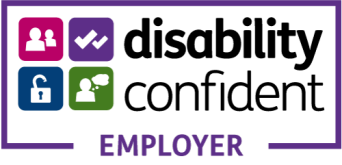                          Registered Charity 1013242